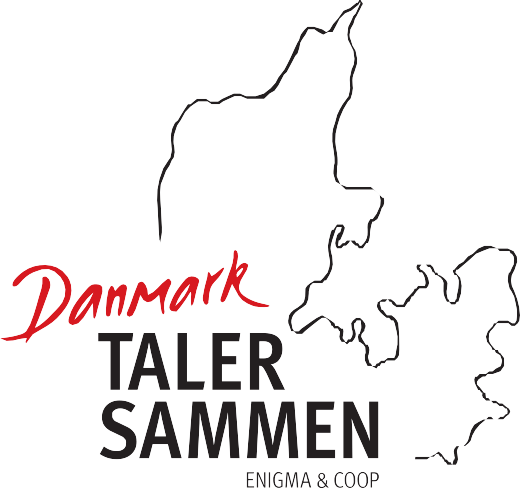  				SAMTALEMENUFællesskaberHvad betyder fællesskab for dig?Er det vigtigt for dig at bo i et område, hvor der er forskellige fællesskaber? Hvorfor/hvorfor ikke?Kan du forestille dig fællesskaber, der kan være en hjælp i din hverdag? Hvilke?Skal et fællesskab kun være for mennesker, som deler holdninger?Hvad er det bedste fællesskab, du har oplevet? Hvorfor var det godt?Hvad gør dig tilpas i et fællesskab?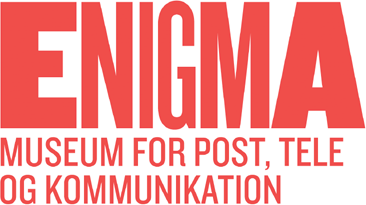 Tag gerne samtalemenuen med videre, og fortsæt snakken med andre.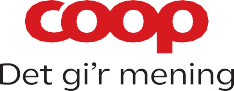 